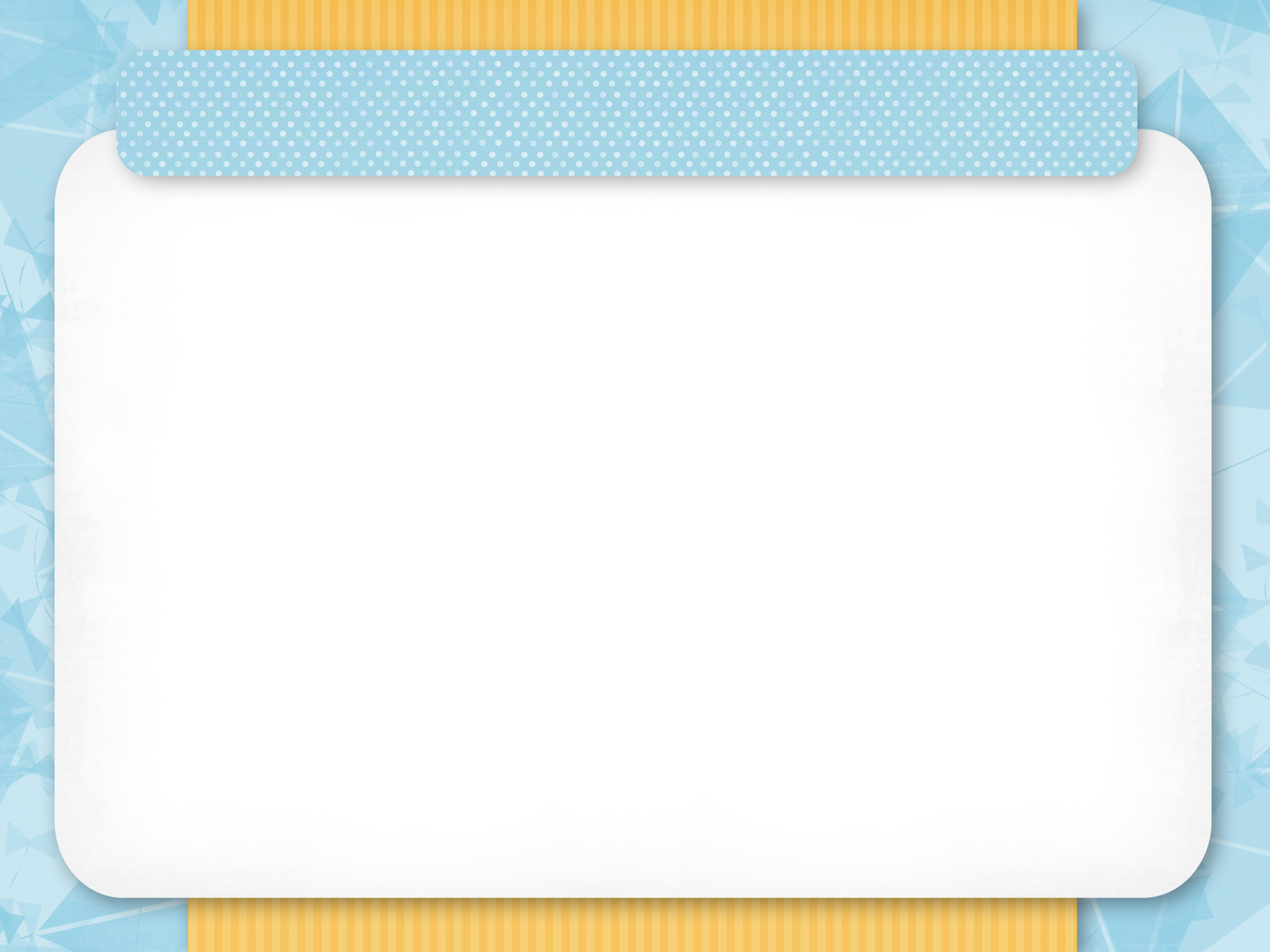 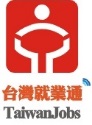 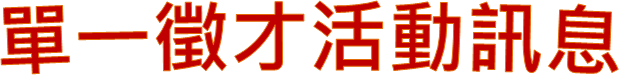 職務名稱人數學歷工作內容儲備店長儲備區經理３具門市管理經驗 1.按照公司培訓計畫，透過各階段職務的訓練快速   晉升，培養門市經營管理能力。 2.收銀結帳、商品陳列、收貨驗收。 3.門市銷售、顧客關係管理。 需早晚輪班，早班0630-1530；晚班1500-2400 月休八天，薪資三萬以上+門市業績獎金門市服務員10高中(職) 收銀結帳、賣場補貨、進貨驗收、顧客服務、賣場清潔 需早晚輪班，早班0630-1530；晚班1500-2400 月休八天，薪資22000-25000元+門市業績獎金 ※上班地點：員山永同店（初期在冬山廣興訓練）早晚班計時人員10不拘 收銀結帳、賣場補貨、進貨驗收、顧客服務、賣場清潔 上班時間及休假依勞基法規定，時薪115元。 上班地點：冬山廣興店、員山永同店